Уважаемые родители,мы предлагаем Вам  игровые заданияпо теме недели«Мой дом, мой город, моя страна, моя планета»,которые вы можете выполнить с детьми дома.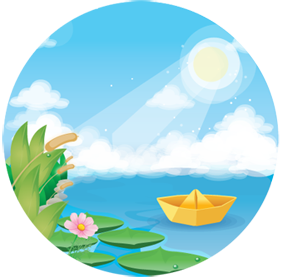 Чем можно заняться с ребенком дома:- познакомиться с картотекой потешек и стихов для семейных игр и прогулок;- оформить книжку «Мои игрушки»;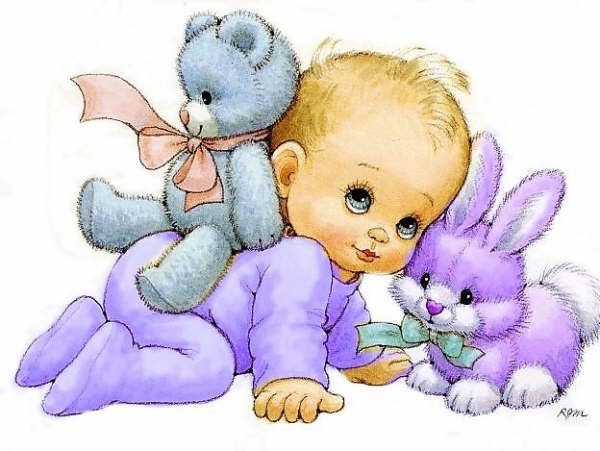 - принять участие в фотовыставке «Моя семья»;- погулять с детьми по городу, обратить внимание на красоту городского пейзажа;- привлекать ребенка к выполнению простейших трудовых поручений;          - закреплять навыки соблюдения порядка одевания и раздевания;           - познакомиться с подборкой музыкальных произведений для домашней фонотеки.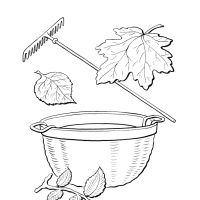 Выучите вместе с детьми«ДОМ»Дом у дятла без крылечка,Дом дельфина без дверей,А у нас есть в доме печкаИ труба, и дым на ней.Е.БлагининаРаботаем в соответствии с законодательством вместе:    «В соответствии со статьей 63 «Семейного Кодекса Российской Федерации» статьей 44 Федерального закона «Об образовании в Российской Федерации» Родитель несет ответственность за воспитание и развитие своих детей, обязан заботиться о здоровье, физическом, психологическом, духовном и нравственном развитии своих детей».Договор «Об образовании» между МБДОУ№27 и родителями     «Родители (законные представители) несовершеннолетних обучающихся имеют преимущественное право на обучение и воспитание детей перед всеми другими лицами. Они обязаны заложить основы физического, нравственного и интеллектуального развития личности ребенка».П.1, Статья 44 Федерального закона «Об образовании в Российской Федерации"Плодотворного сотрудничества!МУНИЦИПАЛЬНОЕ БЮДЖЕТНОЕ ДОШКОЛЬНОЕ ОБРАЗОВАТЕЛЬНОЕ УЧРЕЖДЕНИЕ«Детский сад общеразвивающего вида №27»ПАМЯТКА ДЛЯ РОДИТЕЛЕЙпо образовательной теме недели «Мой дом, мой город, моя страна, моя планета»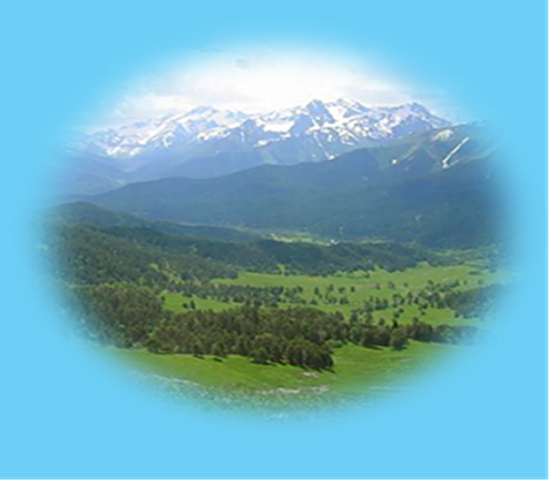 Составили: Карымова И. Р., Мочалина Г.  П.воспитатели группы №12-3 годаСентябрь